Interview Preparation and ResearchDo your research. You might have to look at multiple websites to get a well-rounded picture of the company. This worksheet is just a starting point, the more research you do, the better you’ll be able to prove you are the best candidate! 1. Company mission statement/purpose: ________________________________________________________ ____________________________________________________________________________________________________________________________________________________________________________________2. What is something the company is working on that interests you? __________________________________ ____________________________________________________________________________________________________________________________________________________________________________________3. Has this company done anything newsworthy recently? __________________________________________ ____________________________________________________________________________________________________________________________________________________________________________________4. What will you bring to the company? New idea you could propose. _____________________________________________________________________________________________________________________________________________________________________________________________________________________5. Number of employees and where does this position fit within the company? _________________________ __________________________________________________________________________________________6. Average regional salary for position (good to know for the negotiation stage. However, if they bring it up in the interview, it’s good information to be aware of): _______________________________________________3 questions you want to ask about the position or company. Make sure answers aren’t easy to find online1.__________________________________________________________________________________________________________________________________________________________________________________2.__________________________________________________________________________________________________________________________________________________________________________________3.__________________________________________________________________________________________________________________________________________________________________________________Other things to consider:1. Dress professionally. Look at the culture of the company when choosing your outfit- but always go with the more formal option. Don’t let your clothes do the talking or be the most memorable part of your interview.2. Keep it positive. Never say anything negative about your previous work experiences. Even if you had a bad experience, find a way to focus on the good that came from it, or what you learned. 3. Think of ways you can match your strengths to the job description, and highlighting how you specifically can fit in.4. You might be asked about the company- how you fit in, what attracted you to the position, specific research they are doing, what other people/departments/companies you would work with, new programs/ideas you would implement5. Practice, practice, practice! Set up a mock interview, have a friend ask you questions, or even practice in the mirror. But don’t feel like you have to read a script, it’s ok to take a beat to think of your answer during the interview. 6. Show that you’ve done your research by including knowledge you have of the company 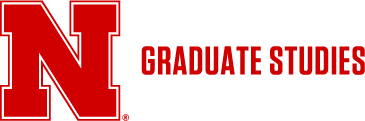 when possible. Make answers specific to the posting and the organization if you can. 